Reunión Abierta de Coordinación29-30 Septiembre, Bruselas ITUH, Boulevard du Roi Albert II, 5 – SALA C, primera plantaAGENDA REVISADOA DESTACARLINDA McAVAN, nueva presidenta de la Comisión de Desarrollo del PE estará con nosotros el martes por la tarde para una discusión cara a cara sobre el programa de la Comisión DEVE y la cooperación con los sindicatos.  La financiación de la UE para programas sindicales constituye una oportunidad y un reto permanente. Basándonos en la experiencia del último año, proponemos discutir nuestra estrategia para el próximo periodo ya que se está preparando el lanzamiento de ciertas convocatorias para 2015. La Asamblea General de NNUU está actualmente haciendo un balance de los diferentes debates sobre los Objetivos de Desarrollo Sostenible y marcará la agenda la semana previa a la RAC.  Discutiremos nuestro plan estratégico para 2014-2015 de cara a maximizar nuestra incidencia sobre los ODS y la Financiación para el Desarrollo.Lunes 29 septiembreActualizaciones respecto a la RSCD desde Sao Paulo y cuestiones de gobernanza9.30h – 10.30hSeguimiento del Congreso de la CSI: conclusiones de la subplenaria y del plan de trabajo para el futuro de la CSI (ver el informe del Congreso). 10.30h – 11.00hReuniones Abiertas de Coordinación y Grupo de Coordinación (composición) (Ver informe de la RG de Sao Paulo)11:00h – 11:30h Pausa café11.30h – 12.30hGrupos de Trabajo de la RSCDReunión de Global Unions sobre desarrolloEstrategia de comunicación e información de la RSCD12.30h – 14h ComidaIncidencia de los sindicatos sobre desarrollo14.00h – 15.30hNNUU: +2015: los Objetivos de Desarrollo Sostenible La Financiación para el Desarrollo15.30h – 16.00h Pausa café16.00h – 17.30hCAD/OCDE: revisión de la AODLa Alianza de OSC para la Eficacia del Desarrollo (AOED)19.30h Cena conjunta en “Le Cercle des Voyageurs”Martes 30 septiembre09.30h – 10.30h La financiación de la UE para los sindicatos: planteamiento futuro10.30h – 11.00h Pausa caféPlan de acción de la RSCD11.00h-12.30hPlan de acción globalPost 2015OCDE-CADFinanciación para el DesarrolloUnión EuropeaEBDH y sector privadoGobernanza globalDiálogo Social para el DesarrolloMarcos de Evaluación de Capacidades OrganizativasCooperación sur-sur y triangular12.30h – 14h Comida14.00h – 15.30hIntervención de Linda McAvan (presidenta de la Comisión de Desarrollo del PE)15.30h – 16.00h Pausa caféPlan de acción de la RSCD (continuación)16.00h – 17.00hPlanes de acción regionales 2014-2015 : situación actualÁfrica:  ajuste del plan de trabajo 2014-2015AL: Reunión de Asociaciones en América Central y plan de trabajo 2014-2015Asia: Taller regional diciembre (a confirmar) Otros asuntos de interésForo Político Europeo sobre el DesarrolloAño Europeo del Desarrollo: intercambio de opinionesNoticias de los Afiliados17.00h Conclusiones y próxima reunión (Reunión General 2015: programa y  cambio de lugar)IMPORTANTE cuestión de interés:FORO SINDICATOS – CAD/OCDE 29-30 OCTUBRE 2014 PARÍS OCDEEl Señor Eric Solheim,  Presidente del Comité de Ayuda al Desarrollo de la OCDE (lugar de encuentro de todas las mayores agencias de desarrollo), acordó organizar el 30/10 un intercambio entre los sindicatos (la RSCD en cooperación con el TUAC) y los delegados del CAD (representantes de las agencias nacionales de desarrollo) sobre las visiones sindicales respecto a la participación del sector privado en el desarrollo.    Adicionalmente proponemos realizar una reunión el 29 para preparar este encuentro y también para mantener un intercambio con los Funcionarios de alto nivel del CAD sobre la reforma de la Ayuda Oficial al Desarrollo (AOD) que está siendo discutida en la actualidad por las agencias. La CSA propone para esta ocasión (el 28) realizar una reunión con sus socios de cooperación (será confirmado por la CSA próximamente). Les rogamos tomen nota de las fechas. Se enviarán más detalles en breve.    Meeting supported by the ITUC and the Non State Actors Thematic Programme of the EU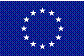 